St Helen’s ChuRCH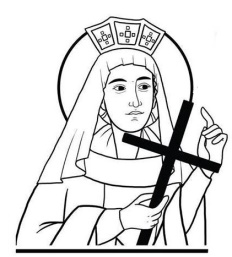 Watford WD24 6NJ01923 223175watfordnorth@rcdow.org.ukPriest of the DioceseFather Voy & Deacon Liam Lynchwww.rcdow.org.uk/watfordnorthfacebook.com/sthelenswatfordinstagram.com/sthelenswatford twitter.com/sthelenswatford_____________________________________________________________ If our Christianity is merely a set ofexterior practices camouflaging a life of compromise with the weakness and hypocrisy of the world, we fail in our mission to manifest the hidden Nature of God to men in our own lives.  We fail to let people know, by the spirituality and purity and strength of our own lives, that God is love, and that he loves them all as he loves his own son, and that he wants them all to recover their true identity as his sons and daughters.by Thomas MertonCAFOD MISSION APPEALCAFOD Family Fast Day is on Friday 7 October 2022.  Thank you for your support. Envelopes are located at the back of the church.Sunday 2nd October 202227th Sunday in Ordinary TimeMASS INTENTIONS FOR THE WEEKSat 1st	 08.30 Confessions / Exposition/ Adoration09.15 	Andrew McPhillips (Anniversary)11:00	Baptism: Karia12:30 	Baptism: Pinto15:00	FHC: Winnita McDonagh & Sienna Nevin.18:00 	Marian Albert R.I.P.Sun 2nd	09.00 	Barbara & Steve Williams –40th Wedding Anniversary.		11:00	Marin & Angel Davranov R.I.P.		(Anniversary)._______________________________________________________Mon 3rd	09.15	Frida Da Silva R.I.P.Tues 4th	09:15	Prasath Mahalingam R.I.P. (Anniversary)Wed 5th	CHURCH & OFFICE CLOSEDThurs 6th	10.00	Carole Griffin R.I.P.		(Birthday Anniversary).Fri 7th		09.15	Mari		12:00	Funeral: Martin GoonanSat 8th	08.30 Confessions / Exposition/ Adoration09:15	Sue Hogan (wellbeing)18:00 	Prasath Mahalingam R.I.P. (Anniversary).Sun 9th	09.00 Mary Hooper (wellbeing).11.00 Iuliana Albert R.I.P.Baptism: Buttigieg__________________________________________________FIRST HOLY COMMUNIONThe second enrolment date for First Holy Communion is Thursday 6 October at 19:00.  Forms will be given out for completion at this session (baptismal church and date will be needed).  £25.00 will also be required to cover the cost of the two books for the programme.  Spaces are limited and priority will be given to families who reside in the parish.BAPTISMAL PREPARATIONBaptismal Preparation will take place on the second Saturday of every month, in the Parish Hall at 10.00 with Deacon Liam.  If you would like to attend one of these sessions, please email the Parish Office watfordnorth@rcdow.org.uk with your details.EUCHARISTIC MINISTERS MEETINGThe next Eucharistic Ministers will take place on Thursday 13th October at 19:00 in the Parish Hall.WATFORD CENTENARY CELEBRATIONS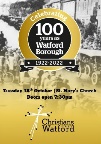 Christians Across Watford, in partnership with Mayor Peter Taylor, are hosting a Thanksgiving and Blessing service as part of the Centenary celebrations on Tuesday the 18th October, the day of the signing of the town's charter all those years ago.  It will be held at St. Mary's at 8:00pm-9:00pm.  Everyone living in the local area, Christians of all denominations are invited to come and enjoy sung worship, and pray God's blessing to the future of our town. The service is free; doors open at 7:30pm for refreshments. COST OF LIVINGIf you are concerned about health, rising energy bills, food supplies, housing, debt, employment – you can find support at www.watford.gov.uk/cost-living-support or speak to Shirlie who can liaise with Watford Borough Council (and also give any feedback) on your behalf.ST JOAN OF ARC CATHOLIC SCHOOLOpen Evening 6 October 2022 and Open Morning 7 October 2022.  Please see poster in hall for details.JOB VACANCYThere is a vacancy for a Learning Support Assistant (St Michael’s Catholic High School).  Please see poster in parish hall for details.NEW PARISHIONERSNew parishioners are always very welcome.  Please introduce yourselves to Fr Voy after mass._______________________________________OFFERTORY COLLECTION FOR 18/09/2022Planned Giving	 £314.00	Loose Plate £95.47Standing Orders for August: 	£ 4,157.99. If you would like to set up a monthly Standing Order, our bank details are:HSBC Bank: WRCDT Watford NorthSort Code: 40-05-20 	Account No: 81263439Thank you for your continued support of the Church with your donations; it is greatly appreciated.	CONTACTLESS DONATIONS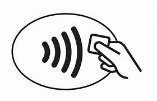 We are now accepting contactless donations with all major payment cards accepted.  Just select your amount, tap or insert your card to donate (not forgetting to Gift Aid!)  It’s a fast and easy way to donate.DIARY OF EVENTS7th October: CAFOD Harvest Fast Day. https://cafod.org.uk/Fundraise/Parish-fundraising8th October, 2pm: Celebrating 45 YEARS OF CARITAS ST JOSEPH’S – MASS OF CELEBRATION AT WESTMINSTER CATHEDRAL.  You are cordially invited to join us as we celebrate 45 years of the mission of Caritas St Joseph’s – supporting those with intellectual disabilities both at the lifelong learning centre in Hendon, and in our communities. Followed by refreshments.7th-8th October: Green Christian Conference - Building back greener? Christian perspectives on the future of our economy, money and work. Friday 7pm, Zoom, with Paul Kingsnorth. Free. 9th October at 19:00: Procession of Our Lady of Willesden, there will be a candlelit procession with the Statue of Our Lady of 6 Willesden through the streets of Willesden, praying for the gift of vocations to the priesthood. Canon John O’Leary will preach.9th October: Prisoners Sunday – Resources and ideas to mark the day available from PACT https://www.prisonadvice.org.uk/Pages/Category/marking-prisoners-sunday10th October, 12.45-2.00pm: Southern Dioceses Environment Network – Register with Eventbrite 17th-18th October: visit of St Bernadette's relics to St Joseph's Church, Bedwell Crescent, Stevenage, Herts. SG1 1NJ. For full programme, visit: https://parish.rcdow.org.uk/stevenage/ 17th October, 12.30-1.30pm: Prayer Vigil outside the Home Office with Westminster Justice & Peace and London Catholic Worker to pray for migrants seeking safe passage to the UK. Contacts Barbara Kentish (J & P) barbarakentish@talktalk.net and Br Johannes Maertens (LCW) johanmaertens@hotmail.com 28-29 October: Dowry Tour of Our Lady of Walsingham at Westminster Cathedral.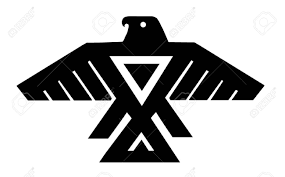 Thought for the week:Abuse no one and nothing.  For abuse turns the wise into fools and robs the spirit of its vision.